CONFIDENTIAL/								  CSIR FORM 2AAPPLICATION FOR PROMOTIONRESEARCH SCIENTISTSCOUNCIL FOR SCIENTIFIC AND INDUSTRIAL RESEARCHPART I (To be completed by Applicant)Please provide full curriculum vitae in 3 copies using this outlineAPPLICATION FOR PROMOTION TO …………………………………………………………………………INSTITUTE/DIVISION/SECTOR ………………………………………………………………………………..NAME OF OFFICER ………………………………………………………………………………………………...PRESENT DESIGNATION ……….………………………………………………………………………………..DATE OF BIRTH ……………………………………………………………………………………………………..DATE OF 1ST APPOINTMENT ……………………………………………………………………………………DATE OF LAST PROMOTION ……………………………………………………………………………………HIGHEST ACADEMIC QUALIFICATIONS ……………………………………………………………………OTHER RELEVANT PROFESSIONAL QUALIFICATIONS ……………………………………………….RECORDS OF SERVICE    Period of presence at post .....................................................................................Period of absence from post (e.g. Study leave) …………………………………………………….	PART II	List of Publications (provide details of journal & conference papers, books technical reports, and stating exact references, copies of articles and other publication using the format below).Journal/Conference Papersi.	Refereed Journal Papersii.	Edited Conference Papersiii.	Unedited Conference Papers/Poster presentationsiv.	Conference papers Abstracts (edited)Books Books (refereed)MonographsHandbooks pamphlets etc. (edited)Chapter in a refereed bookTechnical ReportsEdited Research Reports (should bear Institute #)MemoirsCommercialization Activities/Technology Transfer/Extension activitiesDevelopment of marketable technologies and Prototypes Attraction of funding through submission of research proposals/Contract researchConsultancy/Advisory ServicesApproved Consultancy Report (Bear Institute’s Publication #Logo)Organization of workshops/for a field and open days/exhibitionsTraining of Trainers, and end-users etc.Preparation of Extension Leaflets, Flyers, etc.Mass Media Popularization of Research Results     Administrative ExperienceManagement Experiencea.	Institutional Managementi.	Deputy Director ii.	Head of Division/SectionInternal Management Committee,Welfare/Transport Committee, etc. 	Publication/Editorial Committee/Promotion ScreeningCommitteeAdhoc Committeesb.	Programme/Project Management	i.	International Research Co-ordinator	ii.	National Research Co-ordinator	iii.	Donor Funded Research Co-ordinatorProgramme/Project Team Leaders   Membership of Committees:a.	C.S.I.R. Committees	i.	Standing Committees	ii.	Adhoc Committeesb.	Relevant Non-CSIR Committees 	i.	International	ii.	National 	iii.	OthersOther Activitiesi.	Editorship of journal and Conference Proceedingsii.	Supervision of Post-graduate Students Researchiii.	Supervision of Under-graduate Student Researchiv.	Part-time teaching of Universityv.	External Examiner at University (per tenure)Refereeing of Scientific papers (per paper)Reviewing external promotion papers (per candidate)Other ActivitiesDECLARATION I hereby certify that the information provided on this form is to the best of my knowledge.I understand that any willful mis-statement renders me liable for disqualification from further consideration.	Signature of Applicant: ………………………………….	Date: …………………………………………………………. CONFIDENTIAL Part II (To be completed by Director of Institute/Head of Centre)NAME OF CANDIDATE: …………………………………………………………………………………………………………………APPLICATION FOR PROMOTION TO: …………………………………………………………………………………………….INSTITUTE: ………………………………………………………	   SECTOR: …………………………………………….Please provide comments on the candidate under the following headings:Quality of Research & Publications……………………………………………………………………………………………………………………………………………………………………………………………………………………………………………………………………………………………………………………………………………………………………………………………………………………………………………..………………………………………………………………………………………………………………………………………………..………………………………………………………………………………………………………………………………………………..………Contribution to Commercialization activities, Technology Transfer, Extension services, etc.………………………………………………………………………………………………………………………………………………..………………………………………………………………………………………………………………………………………………..………………………………………………………………………………………………………………………………………………..………………………………………………………………………………………………………………………………………………..Administrative experience, Committee work etc.………………………………………………………………………………………………………………………………………………..………………………………………………………………………………………………………………………………………………..………………………………………………………………………………………………………………………………………………..………………………………………………………………………………………………………………………………………………..General contribution to the work of the Institute/Centre………………………………………………………………………………………………………………………………………………..………………………………………………………………………………………………………………………………………………..………………………………………………………………………………………………………………………………………………..………………………………………………………………………………………………………………………………………………..Summary of Appraisal Reports (within last 4 years)………………………………………………………………………………………………………………………………………..………………………………………………………………………………………………………………………………………..………………………………………………………………………………………………………………………………………..………………………………………………………………………………………………………………………………………..………………………………………………………………………………………………………………………………………..…………………………………………………………………………………………………………………………………………(vi)	Relationship with subordinates, superiors and peers.  Ability to work in a team, leadership qualities etc.………………………………………………………………………………………………………………………………………..………………………………………………………………………………………………………………………………………..………………………………………………………………………………………………………………………………………..………………………………………………………………………………………………………………………………………..………………………………………………………………………………………………………………………………………..………………………………………………………………………………………………………………………………………..Recommendation………………………………………………………………………………………………………………………………………..………………………………………………………………………………………………………………………………………..………………………………………………………………………………………………………………………………………..………………………………………………………………………………………………………………………………………..……………………………………………………………………………………………………………………………………….……………………………………………………………………………………………………………………………………….Signature of Director of Institute/Head of Centre………………………………………………………………..Date:……………………………………………………………….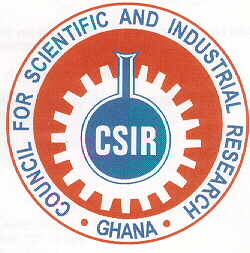 